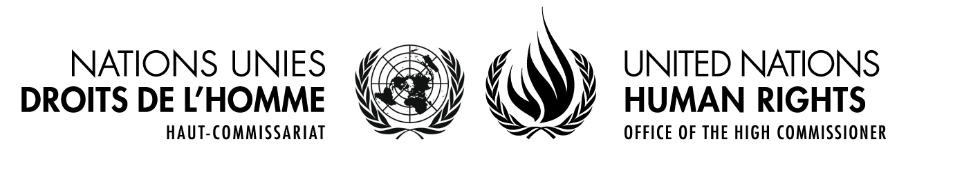 HAUT-COMMISSARIAT AUX DROITS DE L’HOMME • OFFICE OF THE HIGH COMMISSIONER FOR HUMAN RIGHTSPALAIS DES NATIONS • 1211 GENEVA 10, SWITZERLANDwww.ohchr.org/ • FAX : +41 22 917 9008 • E-MAIL : ohchr-hrcspecialprocedures@un.orgAppel à candidatures pour dix mandats au titre des procédures spéciales 
du Conseil des droits de l’homme, dont les titulaires seront nommés 
à la quarante-neuvième session du ConseilLe secrétariat du Conseil des droits de l’homme accepte actuellement les candidatures pour dix mandats d’expert indépendant des Nations Unies relevant des procédures spéciales du Conseil. Les titulaires seront nommés à la quarante-neuvième session du Conseil (28 février − 25 mars 2022).1.	Mécanisme d’experts sur les droits des peuples autochtones (membre issu des États d’Amérique centrale, d’Amérique du Sud et des Caraïbes) (résolution 33/25 du Conseil des droits de l’homme)2.	Mécanisme d’experts sur les droits des peuples autochtones (membre issu des États d’Europe centrale et orientale, de la Fédération de Russie, de l’Asie centrale et de la Transcaucasie) (résolution 33/25 du Conseil des droits de l’homme)3.	Mécanisme d’experts sur les droits des peuples autochtones (membre issu de la région du Pacifique) ()4.	Rapporteur spécial sur la promotion et la protection des droits de l’homme dans le contexte des changements climatiques (résolution 48/14 du Conseil des droits de l’homme)5.	Rapporteur spécial sur la situation des droits de l’homme en Afghanistan (résolution 48/1 du Conseil des droits de l’homme)6.	Rapporteur spécial sur la situation des droits de l’homme au Burundi (résolution 48/16 du Conseil des droits de l’homme)7.	Rapporteur spécial sur la situation des droits de l’homme dans les territoires palestiniens occupés depuis 1967 (résolution 1993/2A de la Commission des droits de l’homme)8.	Groupe de travail sur la détention arbitraire (membre issu du Groupe des États d’Europe occidentale et autres États) (résolution 42/22 du Conseil des droits de l’homme)9.	Groupe de travail sur les disparitions forcées ou involontaires (membre issu du Groupe des États d’Asie et du Pacifique) (résolution 45/3 du Conseil des droits de l’homme)10.	Groupe de travail sur la question des droits de l’homme et des sociétés transnationales et autres entreprises (membre issu du Groupe des États d’Asie et du Pacifique) (résolution 44/15 du Conseil des droits de l’homme)Les candidatures, accompagnées d’une lettre de motivation, doivent être soumises et reçues au plus tard le 25 novembre 2021, à midi (heure de Genève) via la procédure de candidature en ligne, qui comprend : 1) un questionnaire à remplir en ligne ; et 2) un formulaire au format Word, à compléter. De plus amples informations sur la sélection et la nomination des titulaires de mandat sont disponibles à l’adresse : https://www.ohchr.org/FR/HRBodies/HRC/SP/Pages/Nominations.aspx.Des informations d’ordre général sur la procédure de candidature et de sélection sont disponibles (en anglais seulement) à l’adresse : www.ohchr.org/EN/HRBodies/HRC/SP/
Pages/BasicInformationSelectionIndependentExperts.aspx.En cas de difficultés techniques, veuillez contacter le secrétariat par courrier électronique, à l’adresse : ohchr-hrcspecialprocedures@un.org.